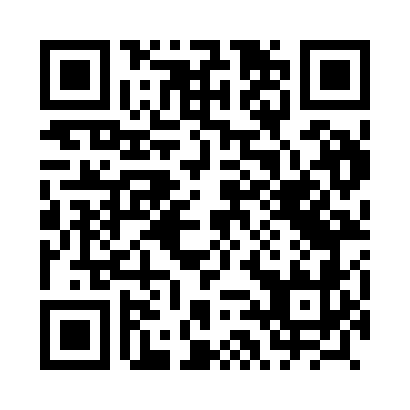 Prayer times for Rzesnica, PolandWed 1 May 2024 - Fri 31 May 2024High Latitude Method: Angle Based RulePrayer Calculation Method: Muslim World LeagueAsar Calculation Method: HanafiPrayer times provided by https://www.salahtimes.comDateDayFajrSunriseDhuhrAsrMaghribIsha1Wed2:415:2112:536:038:2710:582Thu2:405:1912:536:048:2910:593Fri2:395:1712:536:058:3011:004Sat2:385:1512:536:068:3211:005Sun2:375:1312:536:078:3411:016Mon2:365:1112:536:088:3611:027Tue2:355:0912:536:098:3811:028Wed2:355:0712:536:108:3911:039Thu2:345:0512:536:118:4111:0410Fri2:335:0312:536:128:4311:0511Sat2:325:0212:536:138:4411:0512Sun2:325:0012:536:148:4611:0613Mon2:314:5812:536:158:4811:0714Tue2:304:5712:536:168:4911:0715Wed2:304:5512:536:178:5111:0816Thu2:294:5312:536:188:5311:0917Fri2:294:5212:536:198:5411:1018Sat2:284:5012:536:208:5611:1019Sun2:274:4912:536:218:5711:1120Mon2:274:4712:536:228:5911:1221Tue2:264:4612:536:239:0111:1222Wed2:264:4512:536:249:0211:1323Thu2:254:4312:536:249:0411:1424Fri2:254:4212:536:259:0511:1425Sat2:244:4112:536:269:0611:1526Sun2:244:4012:536:279:0811:1627Mon2:244:3812:536:289:0911:1628Tue2:234:3712:546:299:1011:1729Wed2:234:3612:546:299:1211:1830Thu2:234:3512:546:309:1311:1831Fri2:224:3412:546:319:1411:19